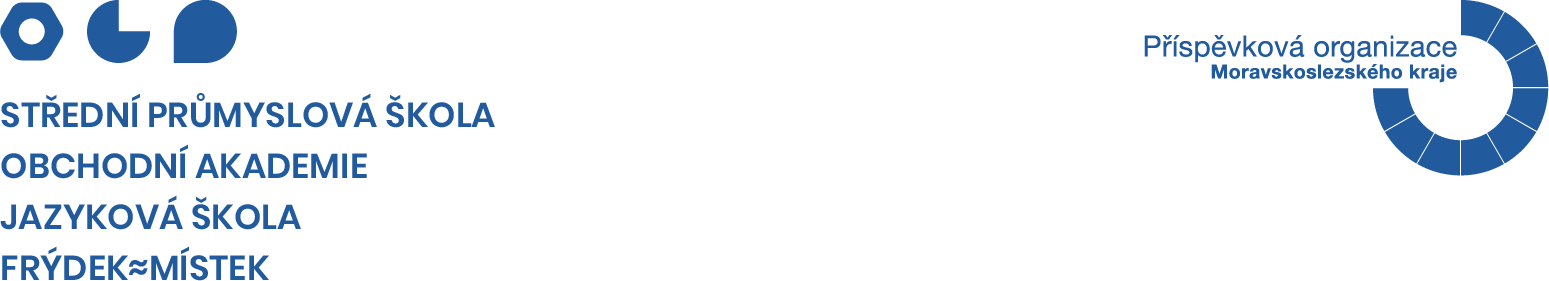 UP2U s.r.o.DIČ: CZ14298741Ohradní 1440/2a 140 00 Praha 4IČ : 14298741ve Frýdku-Místku, dne 22. 2. 2024Objednáváme v rámci podpory leadershipu na škole:30x manuál 7 návyků – základy (pro 12 h studentský seminář)10x manuál 7 návyků (pro 24 h učitelský seminář)1x licenci přístupu do portálu Leader in MePředpokládaná cena: 80 000,- Kč (bez DPH) dle CN ze dne: 21. 2. 2024Fakturační údaje:SPŠ, OA a JŠ, Frýdek-Místek28. října 159873801 Frýdek-MístekIČ: 00601381Na faktuře uveďte:„Fakturujeme vám za program Leader in Me organizovaný jako aktivitu projektu „Student startup for the 21st century“., ředitelAkceptujeme objednávku:	……………………………	……………………………………..Střední průmyslová škola, Obchodní akademie a Jazyková škola s právem státní jazykové zkoušky, Frýdek-Místek, p. o.28. října 1598, 738 01 Frýdek-MístekT: 558 406 111 • E: skola@pojfm.cz • W: www.pojfm.cz • IČ: 00601381 • ID datové schránky: hx7fqzk